Supplementary dataSTAT3 inhibitory activities of lignans isolated from the stems of Lindera obtusiloba BlumeEun-Jae Parka,b, Hee-Ju Lima,b, Hyung-Jin Lima, Bong-Sik Yunb, Soyoung Leea, Seung-Jae Leea, Seung Woong Leea, a Functionality Biomaterial Research Center, Korea Research Institute of Bioscience and Biotechnology, Jeonbuk 56212, Republic of KoreabDivision of Biotechnology and Advanced Institute of Environment and Bioscience, College of Environmental and Bioresource Sciences, Jeonbuk National University, Iksan-si, Republic of Korea* Corresponding authors.E-mail address: lswdoc@kribb.re.krFigure legendsFigure S1. 1H NMR spectrum of compound 1Figure S2. 13C NMR spectrum of compound 1Figure S3. 1H NMR spectrum of compound 2Figure S4. 13C NMR spectrum of compound 2Figure S5. 1H NMR spectrum of compound 3Figure S6. 13C NMR spectrum of compound 3Figure S7. 1H NMR spectrum of compound 4Figure S8. 13C NMR spectrum of compound 4Figure S9. 1H NMR spectrum of compound 5Figure S10. 13C NMR spectrum of compound 5Figure S11. 1H NMR spectrum of compound 6Figure S12. 13C NMR spectrum of compound 6Figure S13. 1H NMR spectrum of compound 7Figure S14. 13C NMR spectrum of compound 7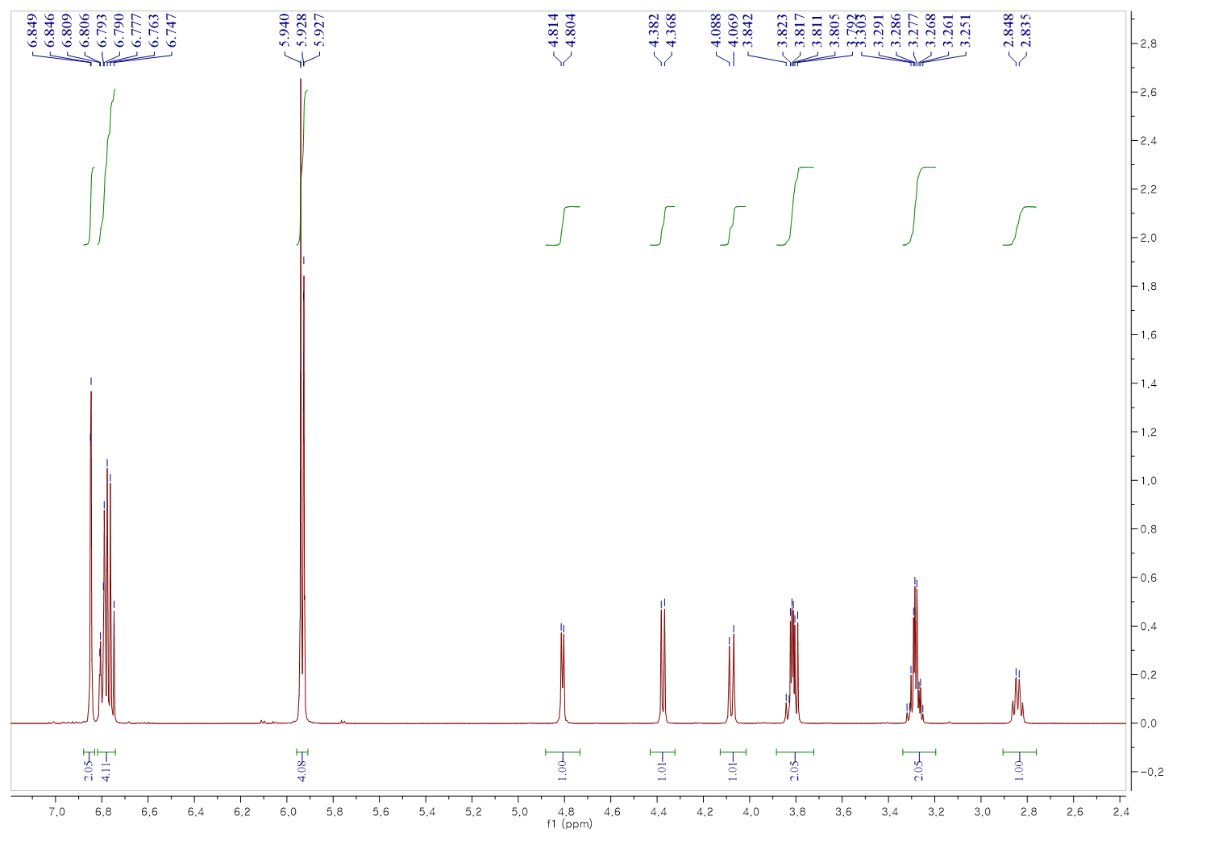 Figure S1. 1H NMR spectrum of compound 1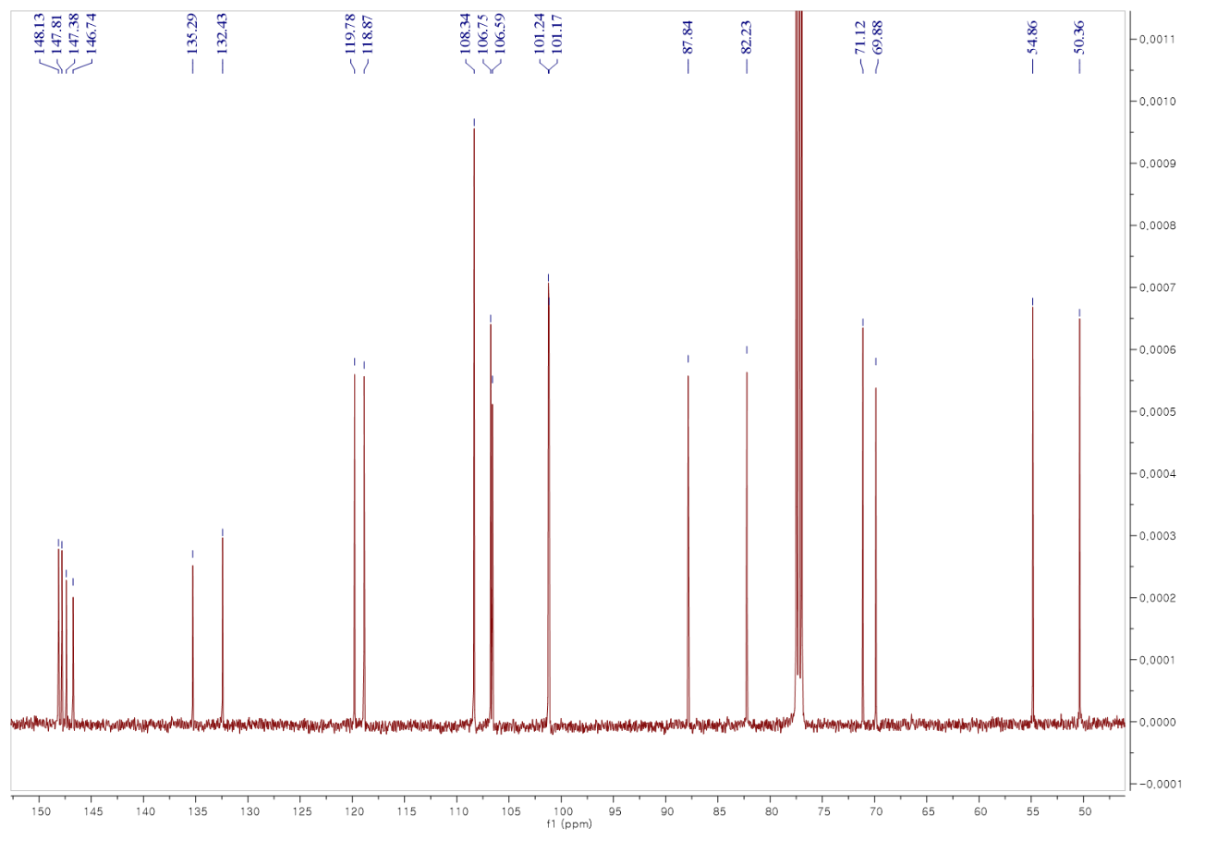 Figure S2. 13C NMR spectrum of compound 1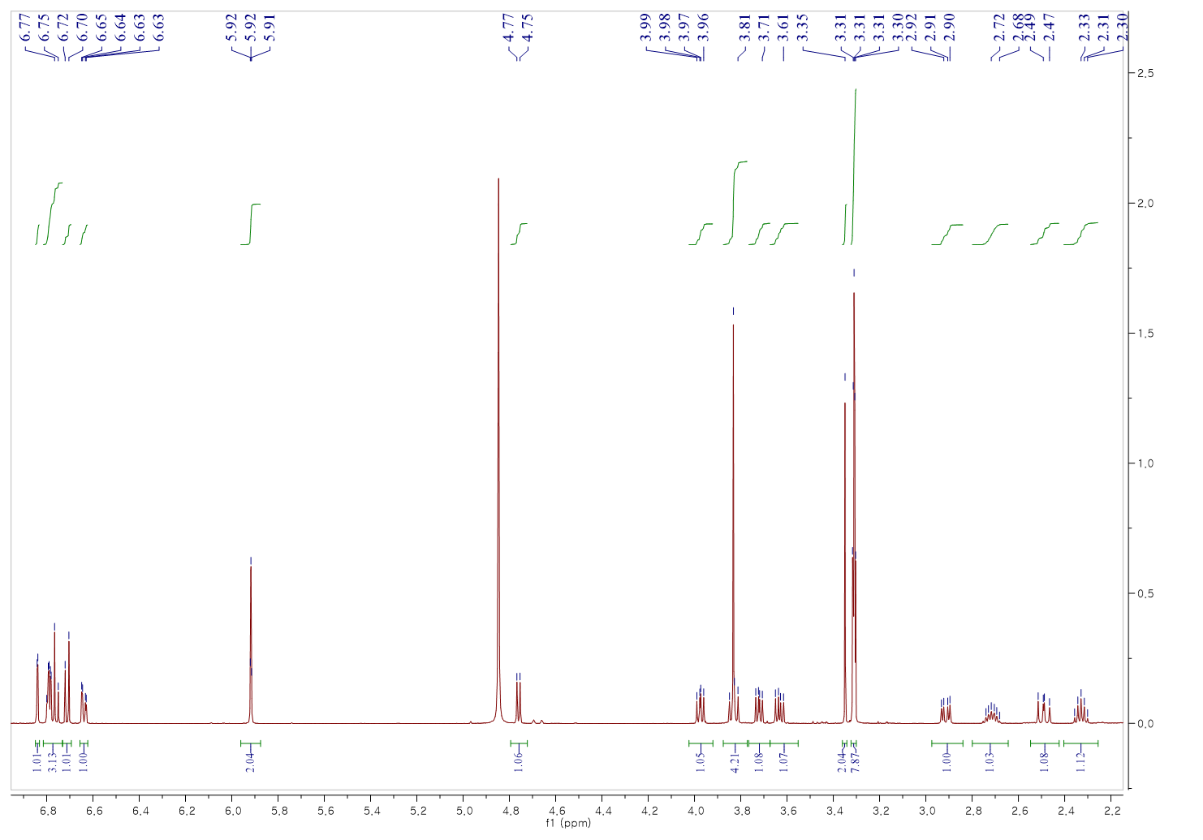 Figure S3. 1H NMR spectrum of compound 2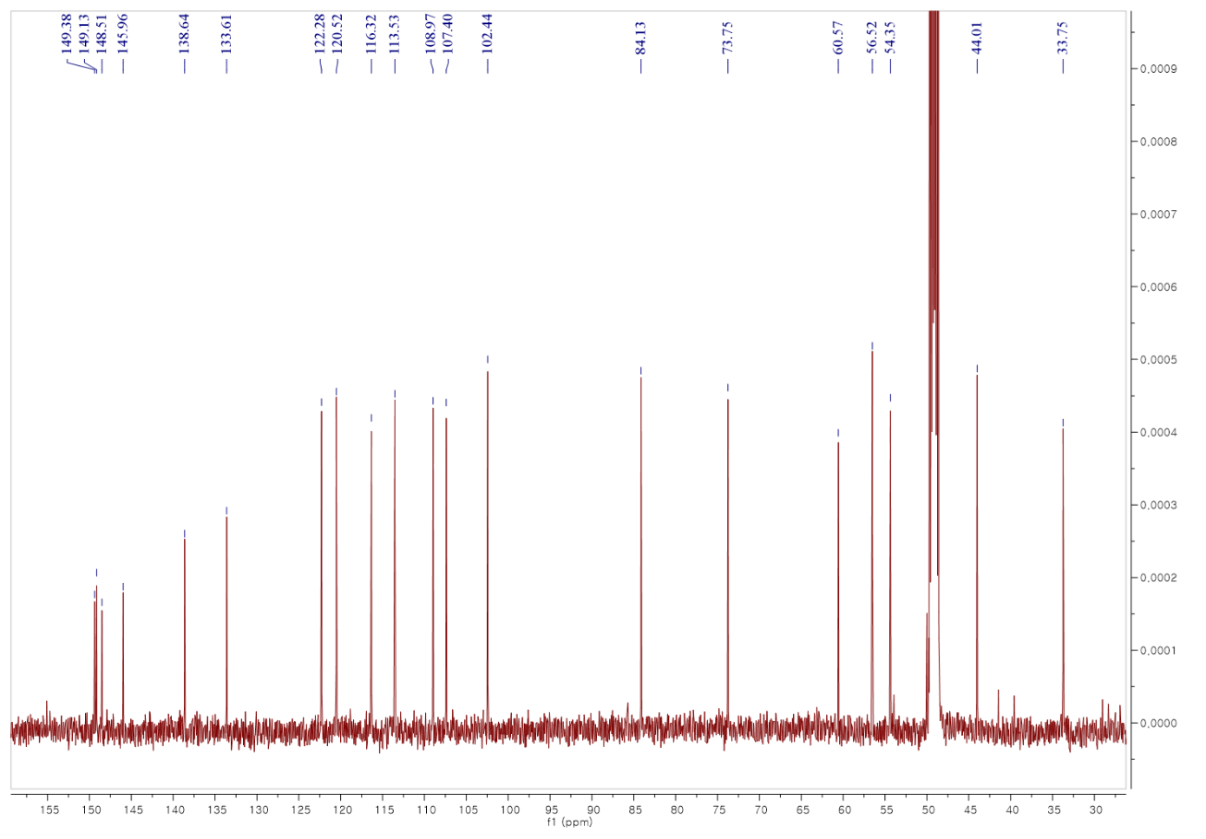 Figure S4. 13C NMR spectrum of compound 2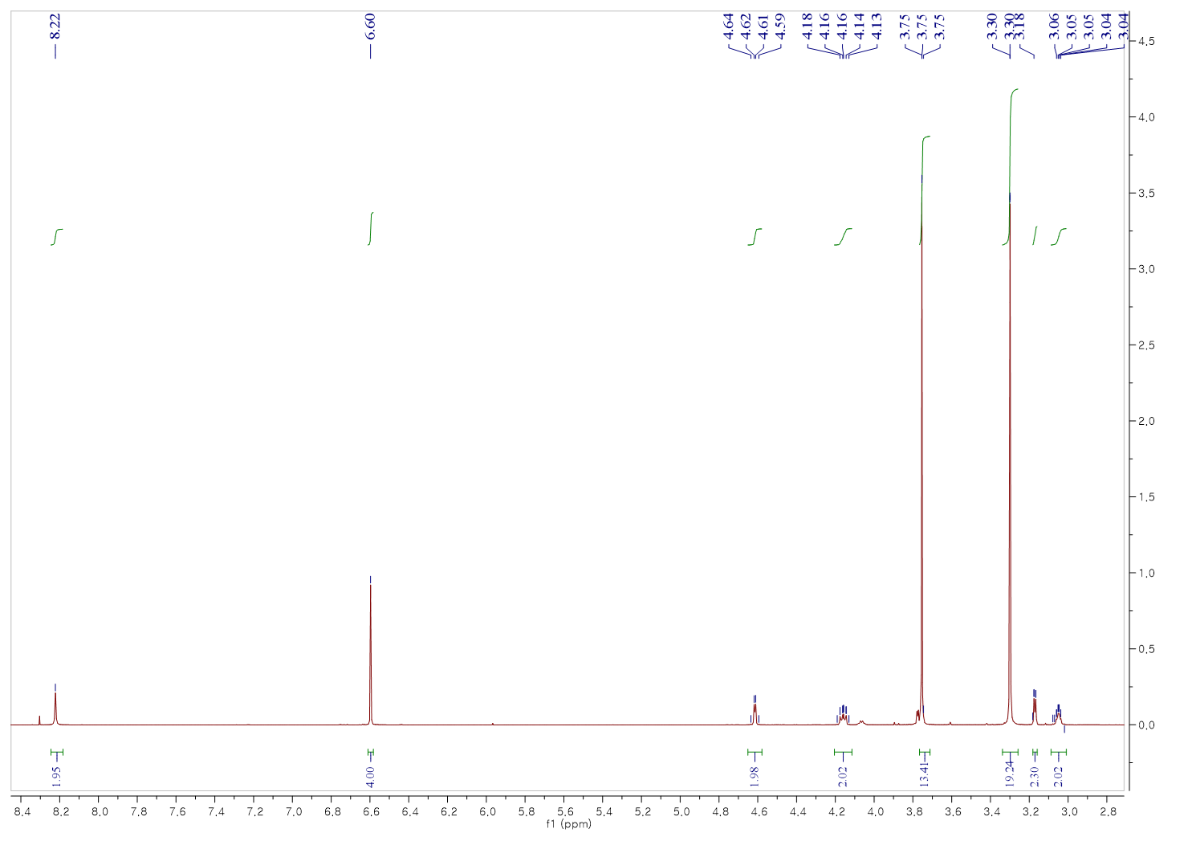 Figure S5. 1H NMR spectrum of compound 3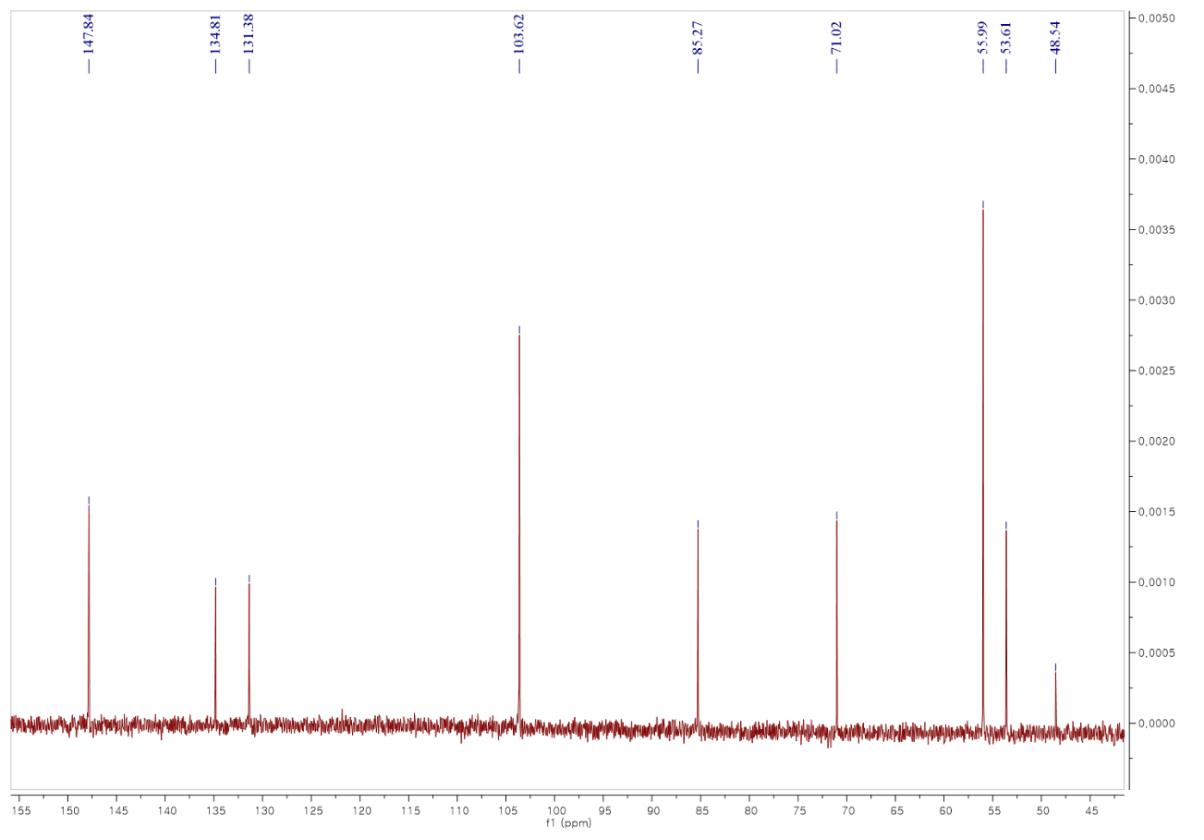 Figure S6. 13C NMR spectrum of compound 3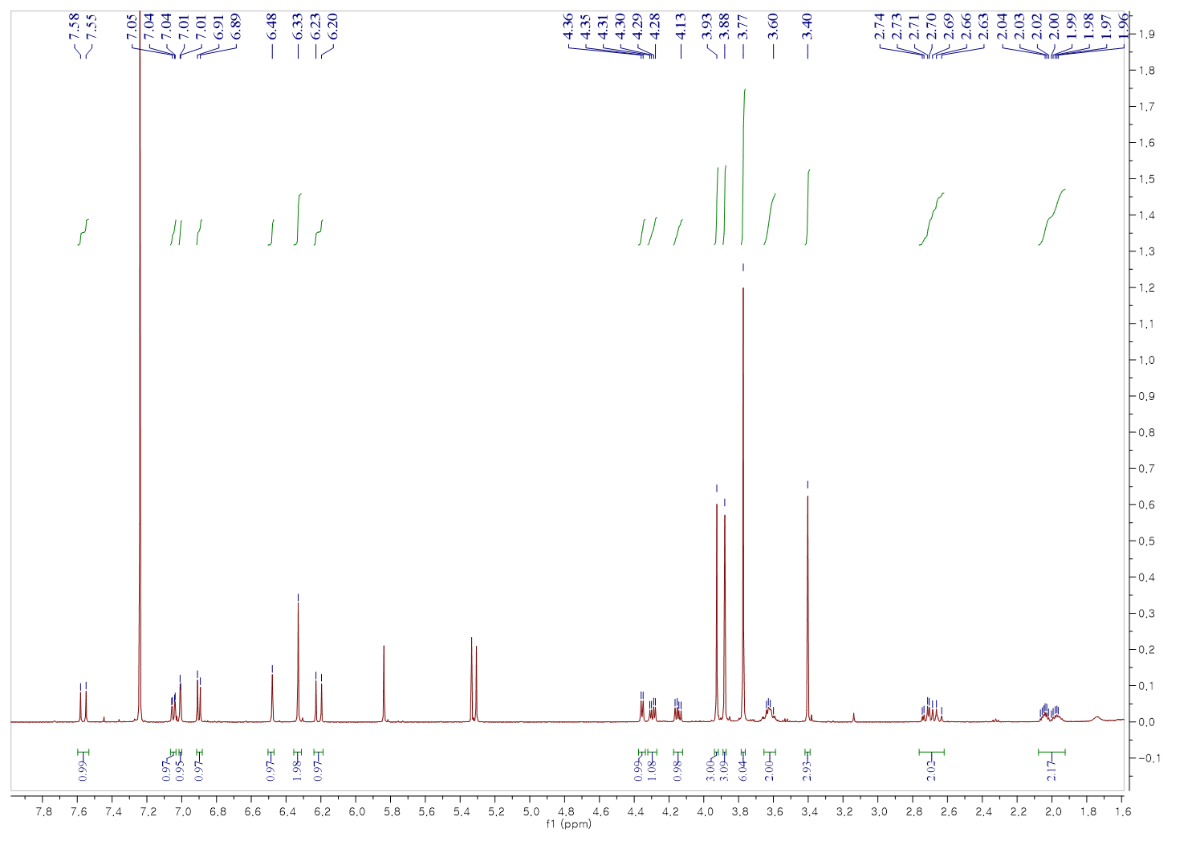 Figure S7. 1H NMR spectrum of compound 4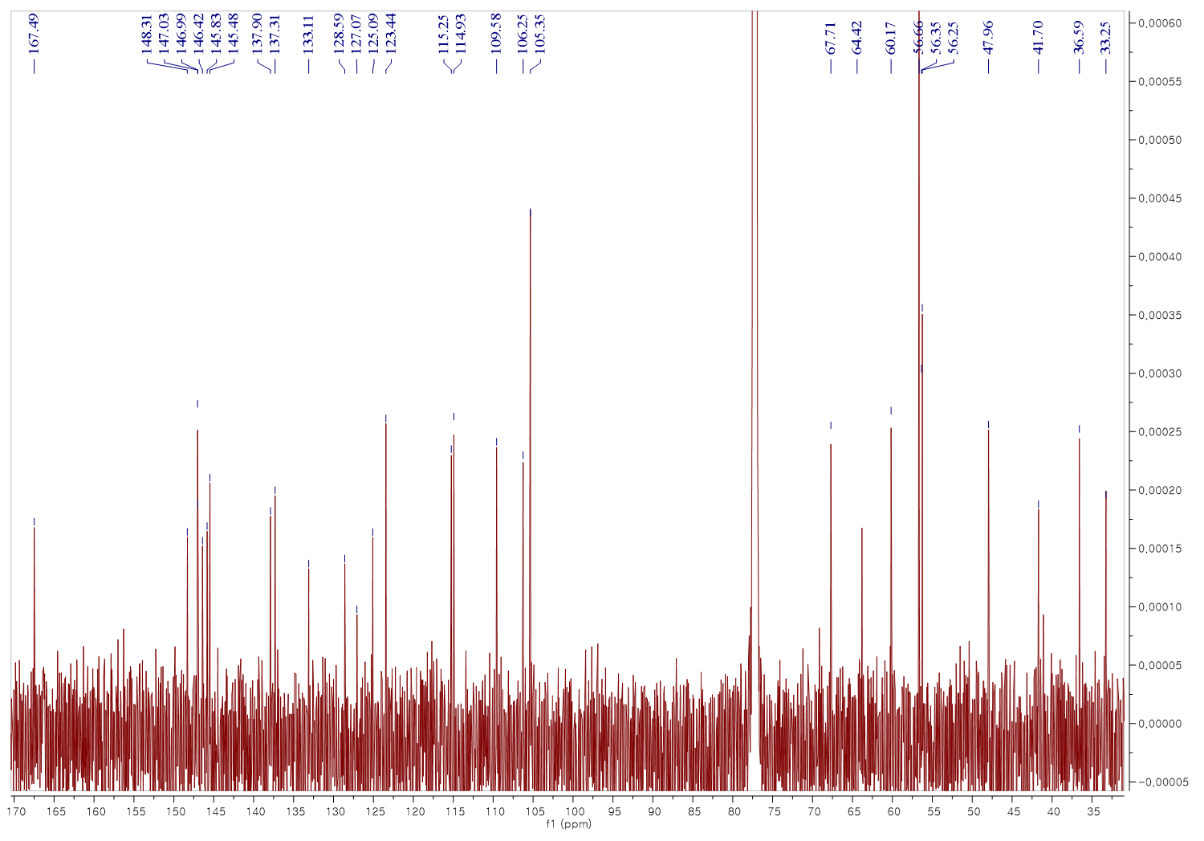 Figure S8. 13C NMR spectrum of compound 4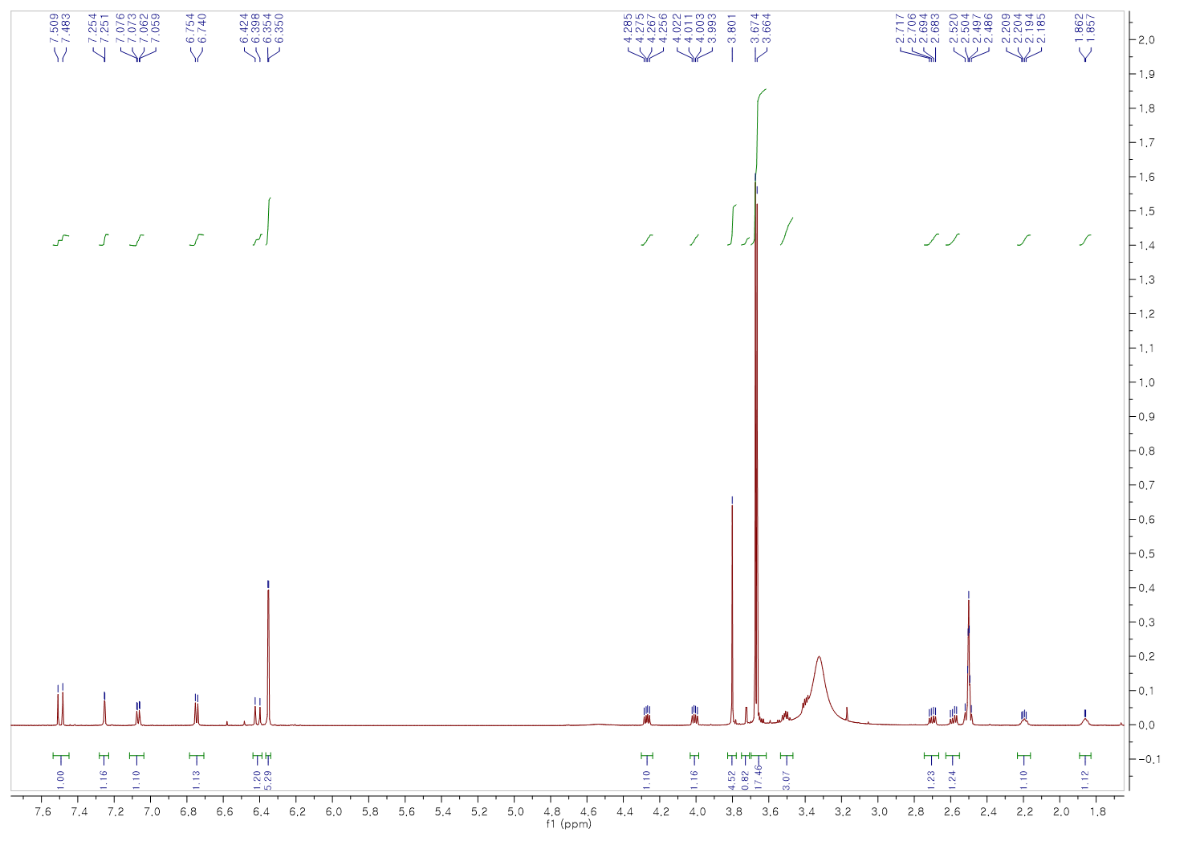 Figure S9. 1H NMR spectrum of compound 5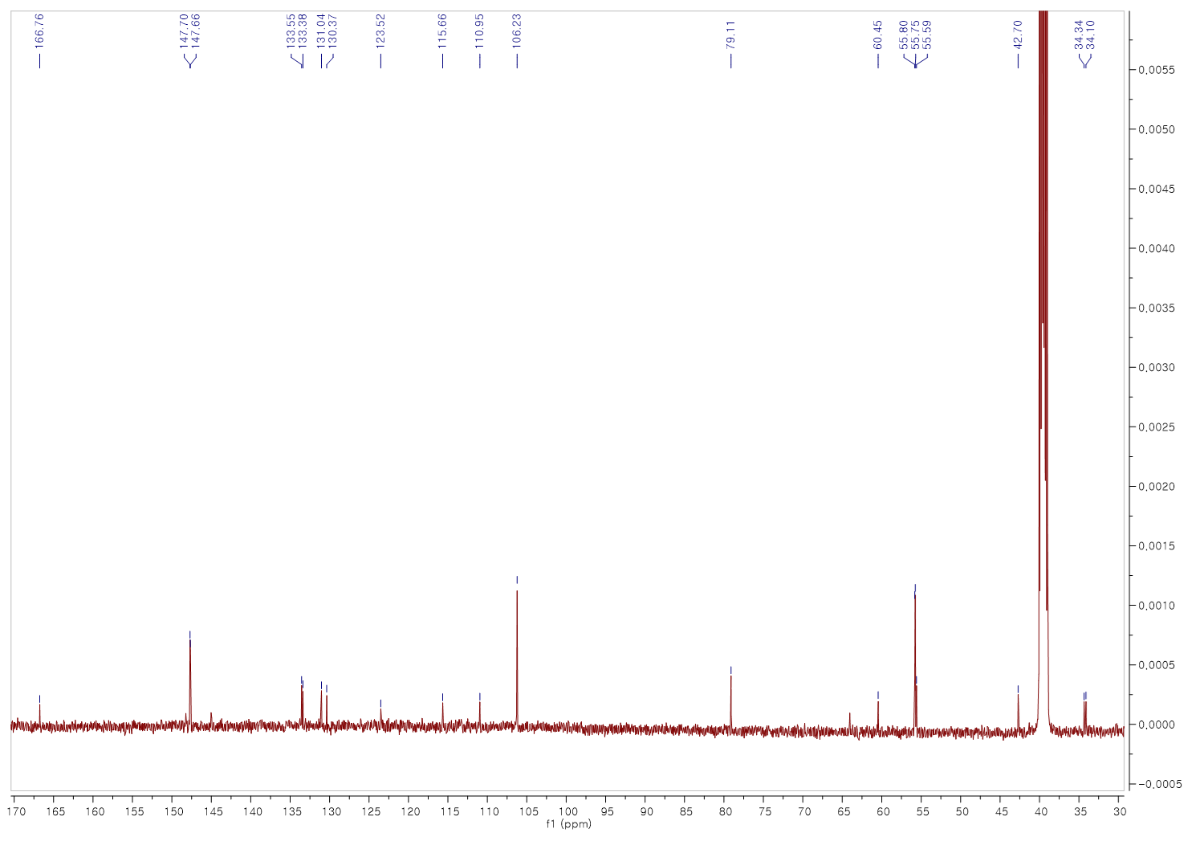 Figure S10. 13C NMR spectrum of compound 5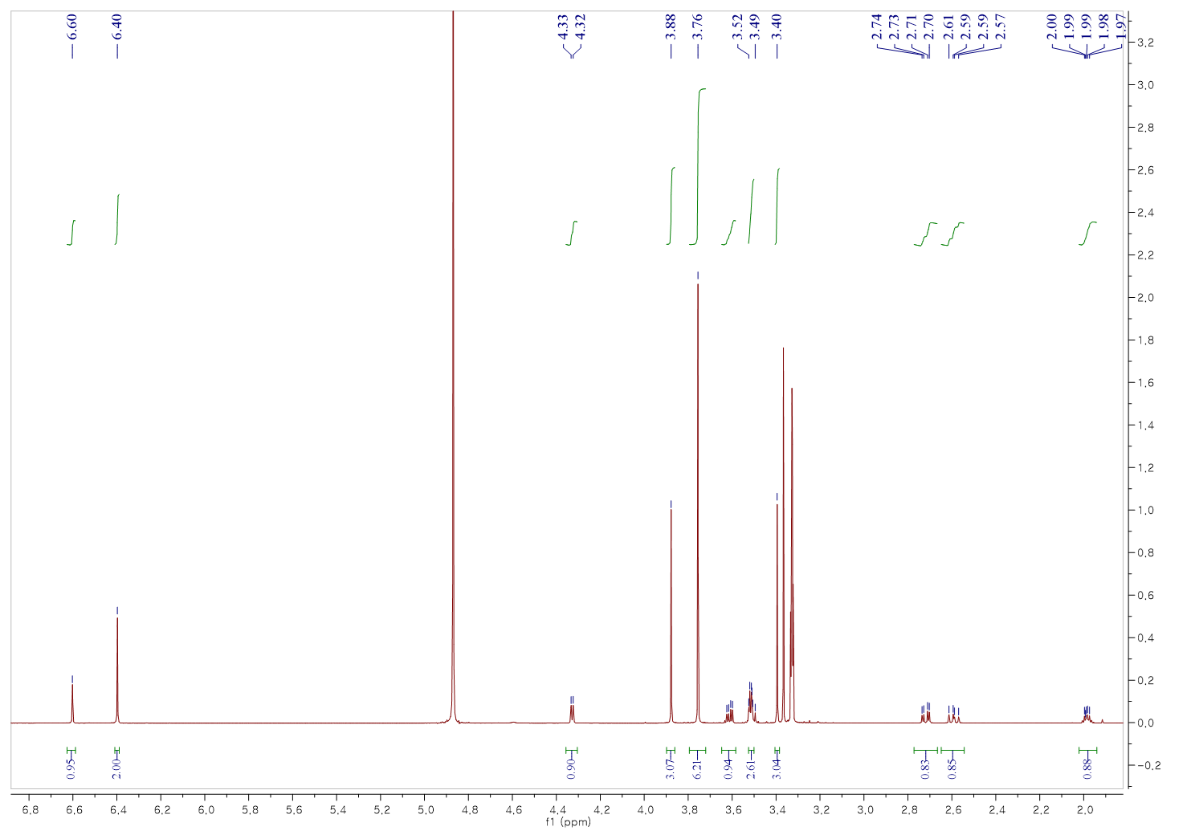 Figure S11. 1H NMR spectrum of compound 6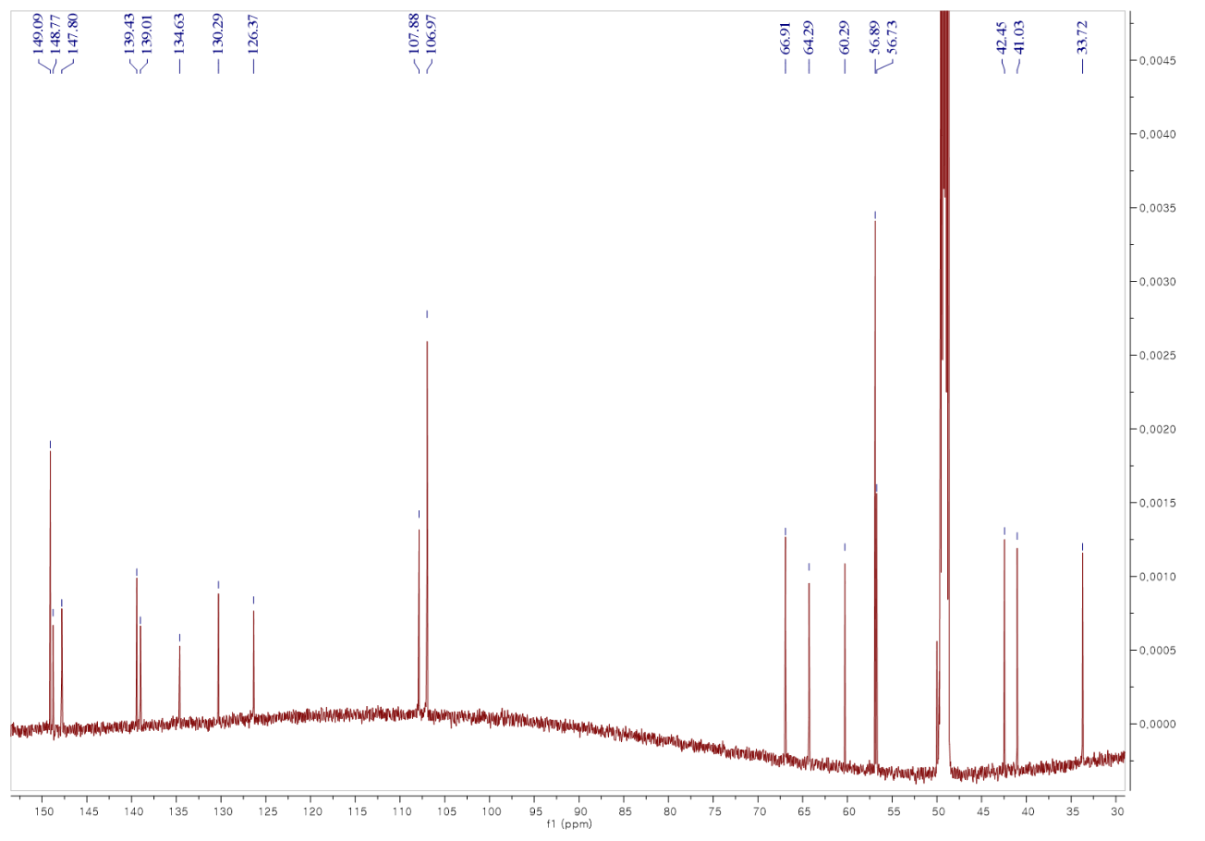 Figure S12. 13C NMR spectrum of compound 6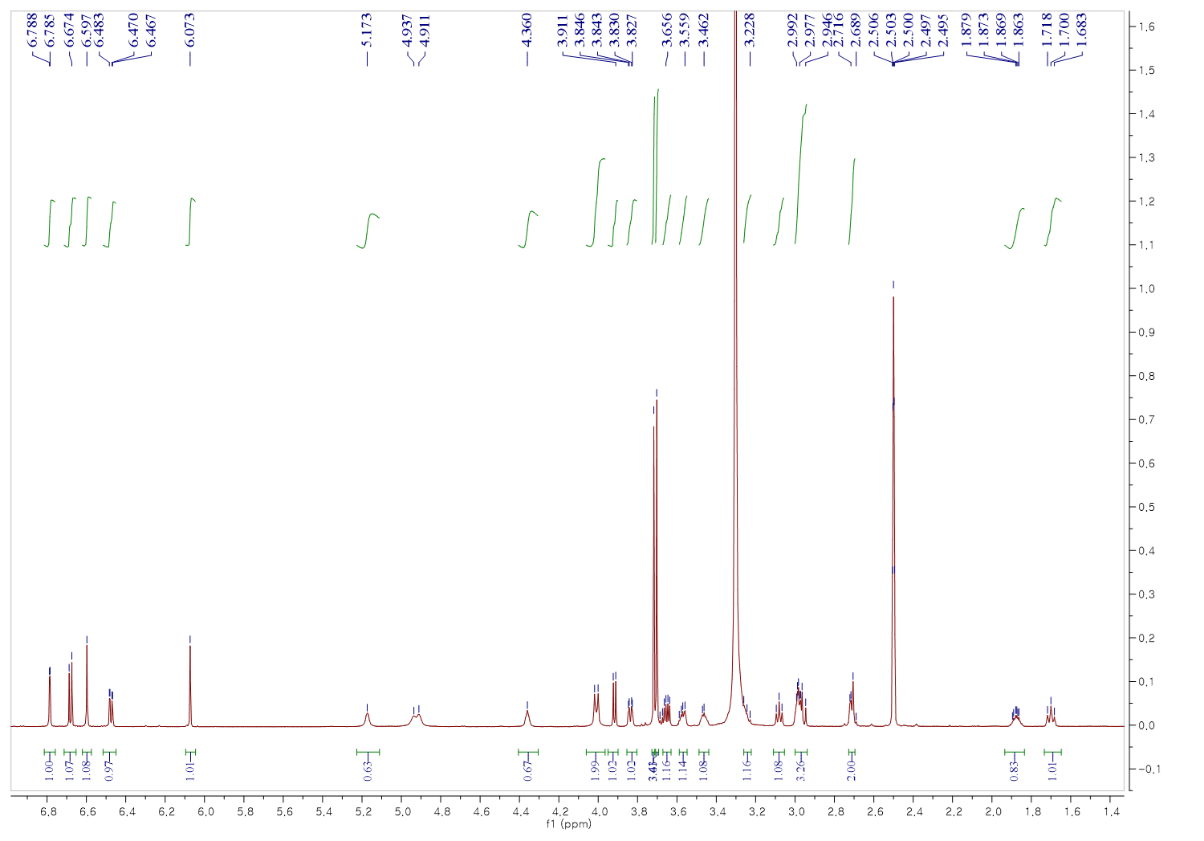 Figure S13. 1H NMR spectrum of compound 7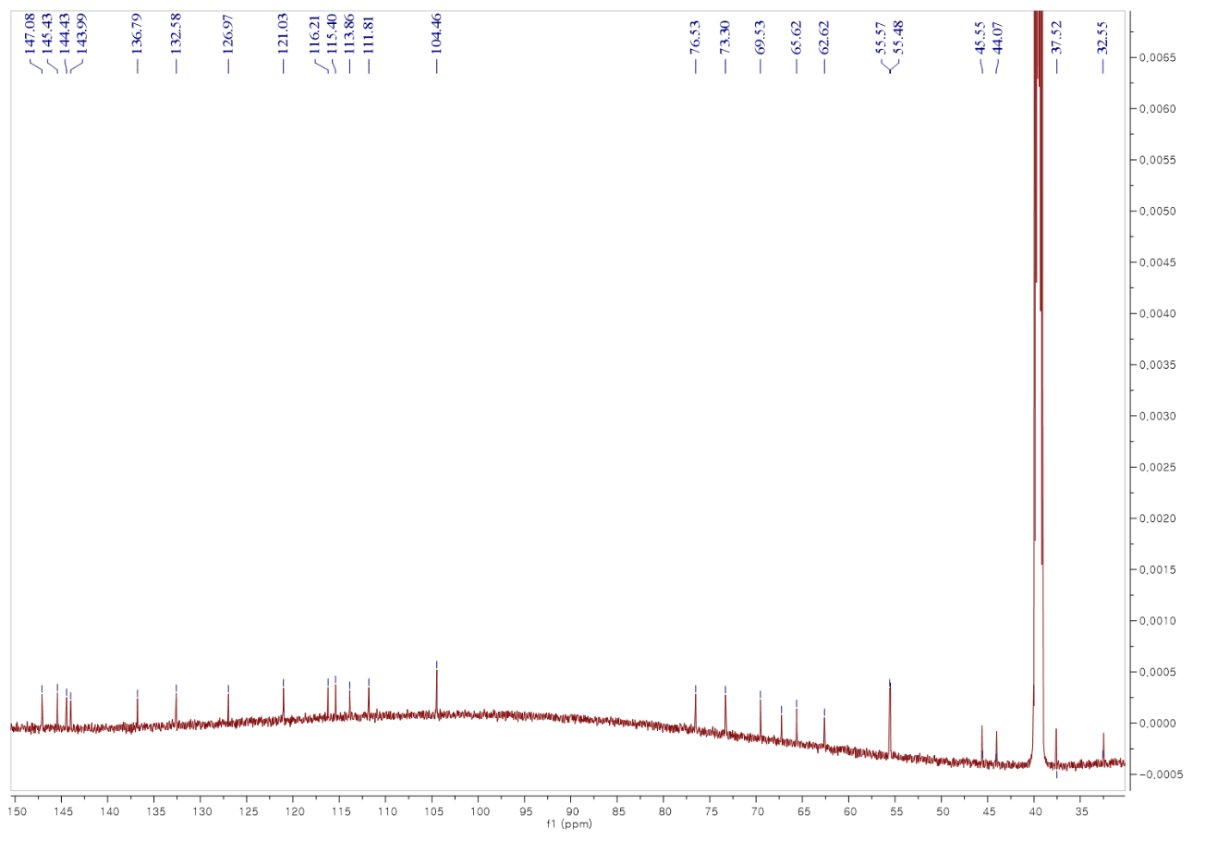 Figure S14. 13C NMR spectrum of compound 7